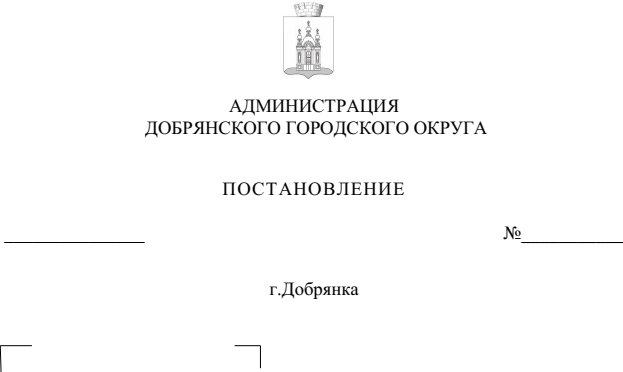 В соответствии со статьей 78 Бюджетного кодекса Российской Федерации, Федеральным законом Российской Федерации от 06 октября 2003 г. № 131-ФЗ «Об общих принципах организации местного самоуправления 
в Российской Федерации», Постановлением Правительства Российской Федерации от 18 сентября 2020 г. № 1492 «Об общих требованиях 
к нормативным правовым актам, муниципальным правовым актам, регулирующим предоставление субсидий, в том числе грантов в форме субсидий, юридическим лицам, индивидуальным предпринимателям, а также физическим лицам – производителям товаров, работ, услуг, и о признании утратившими силу некоторых актов Правительства Российской Федерации и отдельных положений некоторых актов Правительства Российской Федерации», статьями 8, 9 Положения о бюджетном процессе в Добрянском городском округе, утвержденного решением Думы Добрянского городского округа от 25 февраля 2020 г. № 146, постановлением администрации Добрянского муниципального района от 26 ноября 2022 г. № 2985 
«Об утверждении муниципальной программы Добрянского городского округа «Экономическая политика», в целях обеспечения сельского населения в малонаселенных и отдаленных населенных пунктах товарами первой необходимости, администрация округа ПОСТАНОВЛЯЕТ:1. Утвердить прилагаемый Порядок предоставления субсидии субъектам малого и среднего предпринимательства на доставку товаров первой необходимости в малонаселенные и отдаленные населенные пункты, где отсутствуют объекты розничной торговли.2. Признать утратившим силу постановление администрации Добрянского городского округа от 30 апреля 2020 г. № 697 «Об утверждении Порядка предоставления субсидий из бюджета Добрянского городского округа субъектам малого и среднего предпринимательства на доставку товаров первой необходимости в малонаселенные и отдаленные населенные пункты».3. Опубликовать настоящее постановление в периодическом печатном издании газете «Камские зори», разместить на официальном сайте правовой информации Добрянского городского округа в информационно-телекоммуникационной сети Интернет с доменным именем dobr-pravo.ru.4. Настоящее постановление вступает в силу после его официального опубликования, за исключением пункта 2.2.1 Порядка предоставления субсидии субъектам малого и среднего предпринимательства на доставку товаров первой необходимости в малонаселенные и отдаленные населенные пункты, где отсутствуют объекты розничной торговли, утвержденного настоящим постановлением, который вступает в силу с 01 января 2023 года.5. Контроль за исполнением настоящего постановления возложить 
на заместителя главы администрации Добрянского городского округа 
по территориальному развитию.Глава городского округа – глава администрации Добрянского городского округа                                                          К.В. Лызов
ПОРЯДОКпредоставления субсидии субъектам малого и среднего предпринимательства на доставку товаров первой необходимости в малонаселенные и отдаленные населенные пункты, где отсутствуют объекты розничной торговлиI. Общие положения1.1.  Порядок предоставления субсидии субъектам малого и среднего предпринимательства на доставку товаров первой необходимости в малонаселенные и отдаленные населенные пункты, где отсутствуют объекты розничной торговли (далее – Порядок) устанавливает цели, условия и порядок предоставления субсидии из бюджета Добрянского городского округа субъектам малого и среднего предпринимательства на доставку товаров первой необходимости в малонаселенные и отдаленные населенные пункты (далее – субсидия), предоставляемой в рамках реализации муниципальной программы «Экономическая политика», утвержденной постановлением администрации Добрянского муниципального района от 26 ноября 2022 г. № 2985, а также порядок возврата субсидии, отчетность и контроль за её использованием.1.2. Целью предоставления субсидии является возмещение  
транспортных расходов на горюче-смазочные материалы (далее – ГСМ) субъектам малого и среднего предпринимательства по доставке товаров первой необходимости в малонаселенные и отдаленные населенные пункты, где отсутствуют объекты розничной торговли,  понесенные ими в части затрат на приобретение ГСМ, в прямом и обратном направлении.1.3. В настоящем Порядке используются следующие основные понятия:товары первой необходимости – товары, потребление которых не изменяется существенным образом при изменении дохода. Перечень продовольственных товаров определен постановлением Правительства Российской Федерации от 15 июля 2010 г. № 530, перечень непродовольственных товаров первой необходимости определен распоряжением Правительства Российской Федерации от 27 марта 2020 г. 
№ 762-р; малонаселенные пункты – населенные пункты с численностью населения 150 человек и менее, где не осуществляется розничная торговля товарами первой необходимости;отдаленный населенный пункт - это населенный пункт, расположенный на расстоянии более 5 км от г. Добрянки.Перечень отдаленных населенных пунктов Добрянского городского округа определен Законом Пермского края от 02 июля 2008 г. № 268-ПК и постановлением Правительства Пермского края от 09 февраля 2017 г. № 43-п.  1.4. Главным распорядителем средств бюджета Добрянского городского округа является администрация Добрянского городского округа, до которой 
в соответствии с бюджетным законодательством Российской Федерации, как получателя бюджетных средств, доведены в установленном порядке лимиты бюджетных обязательств на предоставление субсидии на соответствующий финансовый год и плановый период ( далее – Главный распорядитель).1.5. Уполномоченным органом по реализации Порядка является администрация Добрянского городского округа (далее –Уполномоченный орган).1.6. Субъекты малого и среднего предпринимательства (далее - участник отбора), имеющие право на получение субсидии, должны соответствовать следующим критериям:1.6.1. отнесенные, в соответствии с условиями, установленными Федеральным законом от 24 июля 2007 г. № 209-ФЗ «О развитии малого и среднего предпринимательства в Российской Федерации», к субъектам малого и среднего предпринимательства, сведения о которых внесены в Единый реестр субъектов малого и среднего предпринимательства;1.6.2. осуществляющие вид деятельности, установленный Общероссийским классификатором видов экономической деятельности - торговля розничная.1.7. Субсидия предоставляется на основании заявок, направленных участниками отбора для участия в отборе, исходя из соответствия участника отбора критериям отбора и очередности поступления заявок на участие в отборе. 1.8. Субсидии предоставляются в пределах бюджетных ассигнований, предусмотренных в сводной бюджетной росписи бюджета Добрянского городского округа на соответствующий финансовый год и плановый период.1.9. Сведения о субсидии размещаются на едином портале бюджетной системы Российской Федерации в информационно-телекоммуникационной сети «Интернет» www.budget.gov.ru (вкладка «Регионы» - «Муниципальные образования» - «Паспорт муниципального образования: Добрянский городской округ (Пермский край)» - «Иная информация» (далее - единый портал).II. Порядок проведения отбора получателя субсидии для предоставления субсидии2.1. Уполномоченный орган в целях проведения отбора по запросу предложений получателей субсидий и предоставления субсидии (далее – отбор) издает распоряжение о проведении отбора и в течение 3 (трех) рабочих дней со дня издания распоряжения о проведении отбора размещает на официальном сайте администрации Добрянского городского округа www.dobrraion.ru в информационно-телекоммуникационной сети «Интернет» объявление о проведении отбора с указанием:2.1.1. сроков проведения отбора (даты и времени начала (окончания) подачи (приема) заявок участников отбора);2.1.2. наименования, места нахождения, почтового адреса, адреса электронной почты Уполномоченного органа;2.1.3.  результатов предоставления субсидии;2.1.4. страницы официального сайта администрации Добрянского городского округа, на котором размещена информация о проведении отбора;2.1.5. требований к участникам отбора и перечня документов, представляемых участниками отбора для подтверждения их соответствия указанным требованиям;2.1.6.  порядка подачи заявок участниками отбора и требований, предъявляемых к форме и содержанию заявок, подаваемых участниками отбора;2.1.7. порядка отзыва заявок участников отбора, порядка возврата заявок участников отбора, определяющего в том числе основания для возврата заявок участников отбора, порядка внесения изменений в заявки участников отбора;2.1.8. правил рассмотрения и оценки заявок участников отбора;2.1.9. порядка предоставления участникам отбора разъяснений положений объявления о проведении отбора, даты начала и окончания срока такого предоставления;2.1.10. срока, в течение которого победитель отбора должен подписать соглашение о предоставлении субсидии (далее - соглашение);2.1.11. условий признания победителя отбора уклонившимся от заключения соглашения.2.2. Требования к участникам отбора, которым должен соответствовать участник отбора на дату, предшествующую дате подачи заявки и документов для участия в отборе не более чем на 30 календарных дней:2.2.1. у участника отбора должна отсутствовать неисполненная обязанность по уплате налогов, сборов, страховых взносов, пеней, штрафов, процентов, подлежащих уплате в соответствии с законодательством Российской Федерации о налогах и сборах;2.2.2. у участника отбора должна отсутствовать просроченная задолженность по возврату в бюджет Добрянского городского округа, из которого планируется предоставление субсидии в соответствии с настоящим Порядком, субсидий, бюджетных инвестиций, предоставленных в том числе в соответствии с иными правовыми актами, а также иная просроченная (неурегулированная) задолженность по денежным обязательствам перед администрацией Добрянского городского округа, из бюджета которого планируется предоставление субсидии в соответствии с настоящим Порядком;2.2.3. участник отбора - юридическое лицо не должно находиться в процессе реорганизации (за исключением реорганизации в форме присоединения к юридическому лицу, являющемуся участником отбора, другого юридического лица), ликвидации, в отношении них не введена процедура банкротства, деятельность участников отбора не приостановлена в порядке, предусмотренном законодательством Российской Федерации, а участники отбора - индивидуальные предприниматели не должны прекратить деятельность в качестве индивидуального предпринимателя;2.2.4. участник отбора не должен являться иностранными юридическими лицами, а также российскими юридическими лицами, в уставном (складочном) капитале которого доля участия иностранных юридических лиц, местом регистрации которых является государство или территория, включенные в утверждаемый Министерством финансов Российской Федерации перечень государств и территорий, предоставляющих льготный налоговый режим налогообложения и (или) не предусматривающих раскрытия и предоставления информации при проведении финансовых операций (офшорные зоны) в отношении таких юридических лиц, в совокупности превышает 50%;2.2.5. участник отбора не должен получать средства из бюджета Добрянского городского округа, из которого планируется предоставление субсидии в соответствии с настоящим Порядком, на основании иных нормативных правовых актов или муниципальных правовых актов на цели, указанные в пункте 1.2 настоящего Порядка;2.2.6. участник отбора должен иметь на праве собственности или ином законном праве транспортное средство.2.3. Участник отбора, претендующий на получение субсидии, представляет в Уполномоченный орган в срок, указанный в объявлении о проведении отбора, следующие документы:2.3.1. заявку на предоставление субсидии по форме согласно приложению 1 к настоящему Порядку;2.3.2. копию паспорта транспортного средства, используемого для доставки товаров первой необходимости, и копии документов о владении на праве собственности или ином законном праве данным транспортным средством;2.3.3. справку установленной формы, подтверждающую исполненную обязанность по уплате налогов, сборов, страховых взносов, пеней, штрафов, процентов, подлежащих уплате в соответствии с законодательством Российской Федерации о налогах и сборах, предшествующую дате подачи заявки и документов для участия в отборе не более чем на 30 календарных дней;2.3.4. копию справки, выданной кредитной организацией, об открытии расчетного счета, с указанием полных банковских реквизитов для перечисления субсидии.2.4. Участник отбора, претендующий на получение субсидии, может предоставить заявки на неограниченное количество малонаселенных и отдаленных населенных пунктов.2.5. Участник отбора может подать заявку и документы для участия в отборе следующими способами:а) лично по адресу Уполномоченного органа: 618740, Пермский край, 
г. Добрянка, ул. Советская, д. 14, каб. 305;б) посредствам почтовой связи (заказным почтовым отправлением) 
по адресу Уполномоченного органа: 618740, Пермский край, г. Добрянка, 
ул. Советская, д. 14;в) посредством электронной связи по адресу электронной почты Уполномоченного органа administration@dobryanka.permkrai.ru.2.6. В случае непредставления участником отбора по собственной инициативе документа, указанного в пункте 2.3.3 настоящего Порядка, Уполномоченный орган запрашивает указанный документ у территориального налогового органа посредством межведомственного запроса, в том числе в электронной форме, с использованием единой системы межведомственного электронного взаимодействия и подключаемых к ней региональных систем межведомственного электронного взаимодействия и у регионального отделения Фонда социального страхования в виде письменного запроса на дату поступления документов в Уполномоченный орган.2.7. Представленные документы не должны иметь подчисток, приписок, зачеркнутых слов и иных не оговоренных в них исправлений, а также не должны быть исполнены карандашом и иметь серьезные повреждения, не позволяющие однозначно истолковать содержание таких документов.2.8. Копии документов должны быть заверены подписью участника отбора или иным лицом, имеющим право действовать от имени участника отбора на основании доверенности, и скреплены печатью (при наличии).2.9. Ответственность за достоверность предоставляемой информации несет участник отбора. 2.10. Участник отбора вправе обратиться в Уполномоченный орган за разъяснением положений объявления о проведения отбора.Обращение направляется в Уполномоченный орган в письменной форме, начиная с даты размещения объявления о проведении отбора на официальном сайте и не позднее чем за пять рабочих дней до окончания срока подачи заявок.Уполномоченный орган в течение одного рабочего дня с даты поступления обращения дает разъяснения положений объявления о проведении отбора путем направления участнику отбора ответа на его электронную почту, указанную в заявке или по почте.2.11. Участник отбора вправе до окончания срока предоставления документов, установленного в объявлении о проведении отбора, отозвать заявку и документы путем предоставления в Уполномоченный орган письменного заявления, подписанного участником отбора.2.12. Рассмотрение и оценка заявок участников отбора на получение субсидии проводятся в следующем порядке:2.12.1 Уполномоченный орган:2.12.1.1 осуществляет регистрацию документов в МЭСД с присвоением номера и даты;2.12.1.2. в течение 1 рабочего дня с даты окончания приема заявок осуществляет проверку на предмет включения участника отбора в Единый реестр субъектов малого и среднего предпринимательства;2.12.1.3. в течение 3 рабочих дней с даты окончания приема заявок направляет документы членам комиссии для их рассмотрения.2.12.2 Комиссия:2.12.2.1. в течение пяти рабочих дней с даты поступления документов рассматривает их на соответствие требованиям, установленным в объявлении о проведении отбора;2.12.2.2. оценивает представленные документы по критериям, установленным в Оценочном листе, по форме согласно приложению 2 к настоящему Порядку.2.13. Если заявилось несколько участников отбора, и они набрали одинаковое количество баллов, то получателем субсидии признается участник отбора, документы которого поступили ранее документов других участников.2.14. Решение комиссии оформляется протоколом.2.15. Уполномоченный орган:2.15.1. в течение 5 рабочих дней с даты подписания протокола осуществляет подготовку распоряжения администрации Добрянского городского округа о предоставлении субсидии участнику отбора либо об отказе в предоставлении субсидии;2.15.2. в течение 5 рабочих дней с даты подписания распоряжения администрации Добрянского городского округа осуществляет подготовку соглашения по типовой форме, утвержденной приказом управления финансов и казначейства администрации Добрянского городского округа от 14 февраля 2020 г. № 265-01-14-26, (далее – Соглашение) и направляет его участнику отбора.2.16. Участник отбора, не подписавший соглашение в течение 3 рабочих дней с момента его получения, признается уклонившимся от его заключения.2.17. Если на отбор не поступило ни одной заявки, или комиссией принято решение об отказе в отборе всем участникам отбора, или соглашение не заключено, то отбор признается несостоявшимся и Уполномоченный орган вправе вновь провести отбор.2.18. В течение 3 рабочих дней с даты подписания соглашения уполномоченный орган размещает на официальном сайте Главного распорядителя в информационно-телекоммуникационной сети «Интернет» www.dobrraion.ru информацию о результатах рассмотрения заявок.Информация должна содержать следующие сведения:дату, время и место проведения рассмотрения заявок;информацию об участниках отбора, заявки которых были рассмотрены;информацию об участниках отбора, заявки которых были отклонены, с указанием причин их отклонения, в том числе положений объявления о проведении отбора, которым не соответствуют такие заявки;наименование получателя  субсидии, с которым заключается соглашение.2.19. Основаниями для отклонения заявки участника отбора на стадии рассмотрения и оценки заявок являются:2.19.1. несоответствие участника отбора критериям и требованиям, установленным в пунктах 1.7, 2.2 настоящего Порядка;2.19.2. несоответствие представленных участником отбора заявок и прилагаемых документов требованиям к заявкам участников отбора, установленным в объявлении о проведении отбора;2.19.3. недостоверность представленной участником отбора информации, в том числе информации о месте нахождения и адресе участника отбора;2.19.4. подача участником отбора заявки после даты и (или) времени, определенных для подачи заявок.III. Условия и порядок предоставления субсидии3.1. Для получения субсидии получатель субсидии ежемесячно 
до 20 числа, следующего за отчетным месяцем, направляет в Уполномоченный орган:3.1.1. сопроводительное письмо (в произвольной форме);3.1.2. расчет размера субсидии по форме согласно приложению 3 
к настоящему Порядку;3.1.3. маршрутный лист, согласно приложению 4 к настоящему Порядку, или маршрутный лист организации, заверенный подписью принимающей стороны;3.1.4. копии платежных документов, подтверждающих стоимость приобретенного ГСМ.3.2. Размер субсидии рассчитывается в зависимости от расстояния между населенных пунктов (в прямом и обратном направлении), планового количества выездов по выездной торговле, нормы расхода  ГСМ  и его стоимости.Размер субсидии рассчитывается по формуле:С = Р х N х П х ЦС – общий объем расходов на возмещение стоимости ГСМ при доставке товаров первой необходимости в малонаселенные и отдаленные пункты Добрянского городского округа;Р – расстояние до малонаселенных и отдаленных населенных пунктов Добрянского городского округа (в прямом и обратном направлении);N – норма расхода топлива на 1 километр пробега (с учетом предельной зимней надбавки в размере 10,0 % на 5 месяцев в году);Ц – розничная цена 1 литра ГСМ (в соответствии с представленными платежными документами);П – периодичность доставки товаров, исходя из фактического количества поездок в месяц.3.3. Основаниями для отказа получателю субсидии в предоставлении субсидии являются:3.3.1. несоответствие представленных получателем субсидии документов требованиям, определенным в соответствии с пунктом 3.1 настоящего  Порядка, или непредставление (представление не в полном объеме) указанных документов; 3.3.2. установление факта недостоверности представленной получателем субсидии информации;3.3.3. подача документов на получение субсидии после даты, определенной пунктом 3.1 настоящего Порядка.3.4. Для получения субсидии за декабрь текущего года получатель субсидии представляет в Уполномоченный орган документы, указанные 
в пункте 3.1 настоящего Порядка, в срок до 20 декабря текущего года.3.5. Получатель субсидии – юридическое лицо, а также иные юридические лица, получающие средства на основании договоров, заключенных с получателем субсидии, за счет полученных из бюджета Добрянского городского округа, не имеют право приобретать средства иностранной валюты, за исключением операций, осуществляемых в соответствии с валютным законодательством Российской Федерации при закупке (поставке) высокотехнологичного импортного оборудования, сырья и комплектующих изделий, а также связанных с достижением результатов предоставления этих средств иных операций, определенных настоящим Порядком.3.6. В случае невозможности предоставления субсидии получателю субсидии в текущем финансовом году в связи с недостаточностью лимитов бюджетных обязательств субсидии получателю субсидии предоставляются в очередном финансовом году без повторного прохождения отбора.3.7. Между Главным распорядителем и получателем субсидии возможно заключение дополнительного соглашения к Соглашению, в том числе дополнительного соглашения о расторжении Соглашения.3.8. В случае уменьшения Главному распорядителю ранее доведенных лимитов бюджетных обязательств, приводящих к невозможности предоставления субсидии в размере, определенном в Соглашении, в Соглашение вносятся требования о согласовании новых условий соглашения или о расторжении соглашения при недостижении согласия по новым условиям.3.9. Субсидия перечисляется на расчетные или корреспондентские счета, открытые получателям субсидий в учреждениях Центрального банка Российской Федерации или кредитных организациях (за исключением субсидий, подлежащих в соответствии с бюджетным законодательством Российской Федерации казначейскому сопровождению).3.10. Результатом предоставления субсидии является показатель «Количество выездов в малонаселенные и отдаленные населенные пункты с целью реализации товаров первой необходимости». Значение показателя устанавливается Соглашением.IV. Требования к отчетности4.1.Получатель субсидии ежегодно, в срок до 20 числа, следующего за отчетным годом, представляет в Уполномоченный орган отчет о достижении результатов предоставления субсидии, определенной формой соглашения.V. Требование об осуществлении контроля за соблюдением условий и порядка предоставления субсидии и ответственности за их нарушение5.1. Главным распорядителем и органами муниципального финансового контроля в пределах своих полномочий проводятся проверки соблюдения получателем субсидии условий, целей и порядка предоставления субсидии, установленных настоящим Порядком и (или) Соглашением.5.2. В случае выявления нарушения получателем субсидии целей, порядка предоставления субсидии или условий, установленных при их предоставлении, субсидии подлежат возврату в бюджет Добрянского городского округа.5.3. Получатель субсидии обязан вернуть субсидию в бюджет Добрянского городского округа в течение одного месяца со дня получения письменного требования Главного распорядителя.5.4. В случае невыполнения получателем субсидии в установленный срок письменного требования о возврате субсидии ее взыскание обеспечивается в судебном порядке в соответствии с действующим законодательством.5.5. В случае если получателем субсидии по состоянию на 31 декабря отчетного года не достигнуты результаты предоставления субсидии, указанные в Соглашении, объем средств, подлежащий возврату в бюджет Добрянского городского округа, (Vвозврата), рассчитывается по формуле:Vвозврата = (Vсубсидии x k x m / n) x 0,1,Где, Vсубсидии - размер субсидии, предоставленной получателю субсидии;m - количество результатов предоставления субсидии, по которым индекс, отражающий уровень недостижения i-го результата предоставления субсидии, имеет положительное значение;n - общее количество результатов предоставления субсидии;k - коэффициент возврата субсидии.Коэффициент возврата субсидии рассчитывается по формуле:k = SUM Di / m,гдеDi - индекс, отражающий уровень недостижения i-го результата предоставления субсидии.Индекс, отражающий уровень недостижения i-го результата предоставления субсидии, рассчитывается по формуле:Di = 1 - Фi / Пi,гдеФi - фактически достигнутое значение i-го результата предоставления субсидии на отчетную дату;Пi - плановое значение i-го результата предоставления субсидии, установленное Соглашением.5.6. Возврат средств, указанных в пункте 5.5 настоящего Порядка, осуществляется в следующем порядке:5.6.1. уполномоченный орган в течение 30 рабочих дней со дня предоставления получателем субсидии отчетов о достижении результатов предоставления субсидии направляет получателю требования о возврате средств, рассчитанных в соответствии с пунктом 5.5 настоящего Порядка;5.6.2. требование о возврате средств должно быть исполнено получателем  течение одного месяца со дня его получения;5.6.3. в случае невыполнения получателем субсидии в срок, установленный пунктом 5.6.2 настоящего Порядка, требования о возврате средств Уполномоченный орган обеспечивает их взыскание в судебном порядке.5.7. Решение о возврате субсидии Уполномоченный орган не принимает в случае, если установленный результат предоставления субсидии не достигнут в силу документально подтвержденных обстоятельств при:обстоятельствах чрезвычайного характера (аварии, опасном природном явлении, катастрофе, стихийном бедствии или ином бедствии) - копиями документов, подтверждающих наличие данных обстоятельств, оформленных в установленном порядке.ЗАЯВКА на участие в отборе на предоставление субсидии субъектам малого и среднего предпринимательства на доставку товаров первой необходимости в малонаселенные и отдаленные населенные пункты, где отсутствуют объекты розничной торговли_________________________________________________________________(полное наименование субъекта малого и среднего предпринимательства)Прошу предоставить субсидию на возмещение транспортных расходов по доставке товаров первой необходимости в малонаселенные и отдаленные населенные пункты  ___________________________________________________________________(указать малонаселенные и отдаленные населенные пункты в Добрянском городском округе, куда будет осуществляться доставка товаров первой необходимости)Юридический адрес:________________________________________________Почтовый адрес:____________________________________________________Контактный телефон:________________________________________________Адрес электронной почты:____________________________________________ИНН______________________________________________________________ОГРН (ОГРНИП)____________________________________________________Настоящим подтверждаю, что _________________________________________________________________________________________________________:(указать полное наименование субъекта малого и среднего предпринимательства)Соответствует следующим критериям:1.1.	отнесен в соответствии с условиями, установленными Федеральным законом от 24 июля 2007 г. № 209-ФЗ «О развитии малого и среднего предпринимательства в Российской Федерации», к субъектам малого и среднего предпринимательства, сведения о которых внесены в Единый реестр субъектов малого и среднего предпринимательства;1.2.	осуществляет вид деятельности, установленный Общероссийским классификатором видов экономической деятельности - торговля розничная.Соответствует следующим требованиям на дату, предшествующую дате подачи заявки на получение субсидии не более чем на 30 календарных дней:2.1.	отсутствует неисполненная обязанность по уплате налогов, сборов, страховых взносов, пеней, штрафов, процентов, подлежащих уплате в соответствии с законодательством Российской Федерации о налогах и сборах;2.2.	отсутствует просроченная задолженность по возврату в бюджет Добрянского городского округа, из которого планируется предоставление субсидии в соответствии с настоящим Порядком, субсидии, бюджетных инвестиций, предоставленных в том числе в соответствии с иными правовыми актами, а также иная просроченная (неурегулированная) задолженность по денежным обязательствам перед администрацией Добрянского городского округа, из бюджета которого планируется предоставление субсидии в соответствии с настоящим Порядком;2.3.	не находится в процессе реорганизации (за исключением реорганизации в форме присоединения к юридическому лицу, являющемуся участником отбора, другого юридического лица), ликвидации, в отношении них не введена процедура банкротства, деятельность участников отбора не приостановлена в порядке, предусмотренном законодательством Российской Федерации, а участники отбора - индивидуальные предприниматели не должны прекратить деятельность в качестве индивидуального предпринимателя;2.4.	не является иностранным юридическим лицом, а также российским юридическим лицом, в уставном (складочном) капитале которого доля участия иностранных юридических лиц, местом регистрации которых является государство или территория, включенные в утверждаемый Министерством финансов Российской Федерации перечень государств и территорий, предоставляющих льготный налоговый режим налогообложения и (или) не предусматривающих раскрытия и предоставления информации при проведении финансовых операций (офшорные зоны) в отношении таких юридических лиц, в совокупности превышает 50%;2.5.	не получал средства из бюджета Добрянского городского округа, из которого планируется предоставление субсидии в соответствии с настоящим Порядком, на основании иных нормативных правовых актов или муниципальных правовых актов на возмещение транспортных расходов на горюче-смазочные материалы (далее – ГСМ) субъектам малого и среднего предпринимательства по доставке товаров первой необходимости в малонаселенные и отдаленные населенные пункты, где отсутствуют объекты розничной торговли,  понесенные ими в части затрат на приобретение ГСМ, в прямом и обратном направлении;3. Сведения информационного характера:3.1. Наличие опыта работы по выполнению аналогичных поставок товаров первой необходимости в малонаселенные пункты, где не осуществляется розничная торговля товарами первой необходимости (да, нет, количество лет)____________________________________________________________________4. Перечень прилагаемых документов:Даю согласие на публикацию (размещение) в информационно-телекоммуникационной сети «Интернет» информации об участнике отбора, о подаваемом участником отбора заявке, иной информации об участнике отбора, связанной с соответствующим отбором.Даю согласие на передачу и обработку моих персональных данных 
в соответствии с законодательством Российской Федерации.Даю согласие на осуществление администрацией Добрянского городского округа и органами муниципального финансового контроля проверок соблюдения условий, целей и порядка предоставления субсидии.Руководитель(индивидуальный предприниматель) _____________ 	/__________________/                                                                                                                 (подпись)                                      (Ф.И.О.)М.П. (при наличии)«__» _____________ 20__ годаОценочный листРАСЧЕТразмера субсидии __________________________________________________________________,    (полное наименование субъекта малого и среднего предпринимательства)ИНН ________________________________________________________________Соглашение  _________________________________________________________Руководитель(индивидуальный предприниматель) _____________ 	/__________________/                                                                                                     (подпись)                                      (Ф.И.О.)МП (при наличии)                                   «___» __________ 20__ г.Расчет размера субсидии на возмещение части затрат проверен:соответствует/не соответствует                       (нужное подчеркнуть)_____________________________ _____________ (________________________)МАРШРУТНЫЙ ЛИСТ N ____ на _______________  20_____ г.«______________________________________________»(полное наименование субъекта малого и среднего предпринимательства)Маршрутный лист выдан «______»_______ ______ г. в __ час. ___ мин.Руководитель(индивидуальный предприниматель) _____________ 	/__________________/                                                                                                     (подпись)                                      (Ф.И.О.)Маршрутный лист получен «__»_______ ___ г. в __ час. ___ мин.Работник:    ______________/___________________________                (подпись)                                                ( Ф.И.О.)УТВЕРЖДЕНпостановлением администрации Добрянского городского округаот                            №  Приложение 1к Порядку предоставления субсидии субъектам малого и среднего предпринимательства на доставку товаров первой необходимости 
в малонаселенные и отдаленные населенные пункты, где отсутствуют объекты розничной торговли№ п/пНаименование документаКоличество листовПриложение 2к Порядку предоставления субсидии субъектам малого и среднего предпринимательства на доставку товаров первой необходимости в малонаселенные и отдаленные населенные пункты, где отсутствуют объекты розничной торговлиНаименование субсидии и критерияЗначение критерияОценка значения критерияОценка 1 члена комиссииОценка 2 члена комиссииОценка 3 члена комиссииИтого1. Количество малонаселенных и отдаленных населенных пунктов, куда будет осуществляться доставка товаров первой необходимости и где не осуществляется розничная торговля товарами первой необходимости1 населенный пункт1 балл1. Количество малонаселенных и отдаленных населенных пунктов, куда будет осуществляться доставка товаров первой необходимости и где не осуществляется розничная торговля товарами первой необходимостиот 2 до 5 населенных пунктов2 балла1. Количество малонаселенных и отдаленных населенных пунктов, куда будет осуществляться доставка товаров первой необходимости и где не осуществляется розничная торговля товарами первой необходимостиболее 5 населенных пунктов3 балла2. Обеспечение доставки товаров в малонаселенные и отдаленные населенные пункты, где не осуществляется розничная торговля товарами первой необходимости (раз в месяц)3 раз в месяц1 балл2. Обеспечение доставки товаров в малонаселенные и отдаленные населенные пункты, где не осуществляется розничная торговля товарами первой необходимости (раз в месяц)4 раза в месяц2 балла2. Обеспечение доставки товаров в малонаселенные и отдаленные населенные пункты, где не осуществляется розничная торговля товарами первой необходимости (раз в месяц)более 4 раз в месяц3 балла3. Опыт работы по выполнению аналогичных поставок товаров первой необходимости в малонаселенные пункты, где не осуществляется розничная торговля товарами первой необходимостиНе имеется0 баллов3. Опыт работы по выполнению аналогичных поставок товаров первой необходимости в малонаселенные пункты, где не осуществляется розничная торговля товарами первой необходимостиИмеется1 баллЧлены комиссии(подпись)(расшифровка подписи)(подпись)(расшифровка подписи)Приложение 3к Порядку предоставления субсидии субъектам малого и среднего предпринимательства на доставку товаров первой необходимости 
в малонаселенные и отдаленные населенные пункты, где отсутствуют объекты розничной торговлиНаименование населенного пунктаРасстояние в соответствии с маршрутом, кмКоличество поездок за отчетный период, ед.Норма расхода топлива 
на 1 км пробегаСтоимость1 литра ГСМСумма субсидии (гр. 2 х гр. 3  x гр. 4 x гр. 5), руб.123456(должностное лицо )(подпись)                      (ФИО)Приложение 4к Порядку предоставления субсидии субъектам малого и среднего предпринимательства на доставку товаров первой необходимости 
в малонаселенные и отдаленные населенные пункты, где отсутствуют объекты розничной торговлиНаименование населенного пунктаДата поездкиПодпись принимающей стороны